Associe chaque fonction polynomiale avec l’énoncé correspondant:Utilise les graphiques suivants pour répondre à la question #2 :a) Quels sont les graphiques qui correspondent à une fonction cubique ? 		_________b) Quels sont les graphiques qui correspondent à une fonction quadratique ? 		_________c) Quels sont les graphiques qui correspondent à des fonctions polynomiales ? 		_________d) Quels sont les graphiques cubiques dont le coefficient dominant est négatif ? 		_________e) Quels sont les graphiques cubiques dont le terme constant est négatif ? 		_________Utilise les graphiques suivants pour répondre aux questions # 3 et #4 :a) Quel graphique correspond à  où a, b > 0 ? 			_________b) Quel graphique correspond à où a, b < 0 ? 			_________c) Quel graphique correspond à où a, c > 0 ? 		_________d) Quel graphique correspond à où a, c < 0 ? 		_________a) Quel graphique correspond à  où a < 0 et b > 0 ? 		_________b) Quel graphique correspond à où a > 0 et b < 0 ? 		_________c) Quel graphique correspond à où a < 0 et c > 0 ? 		_________d) Quel graphique correspond à où a > 0 et c < 0 ? 		_________Trace une fonction qui satisfait à chaque ensemble de caractéristiques :FonctionEnoncéLe point où le graphique change de direction est aussi le point minimum du graphiqueLe graphique s’étend du QIII au QILe graphique descend du QII au QIVLe graphique change de direction en deux pointsLe graphique a un O à O positifGraphique # 1Graphique # 2Graphique # 3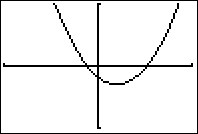 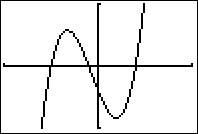 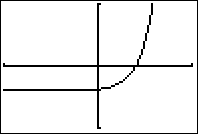 Graphique # 4Graphique # 5Graphique # 6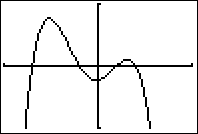 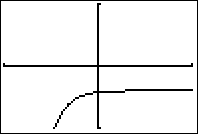 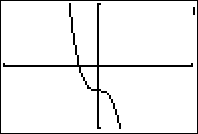 Graphique # 7Graphique # 8Graphique # 9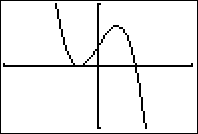 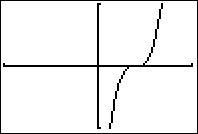 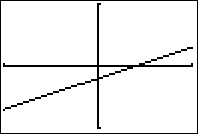 Graphique # 1Graphique # 2Graphique # 3Graphique # 4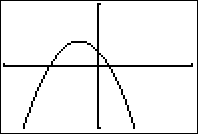 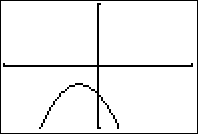 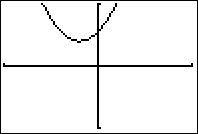 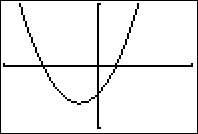 Graphique # 5Graphique # 6Graphique # 7Graphique # 8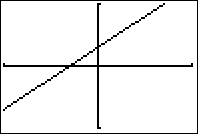 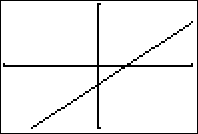 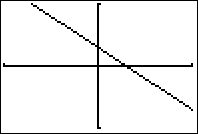 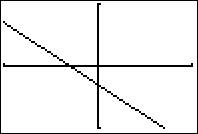 Degré 3, coefficient dominant négatif et 2 A à ODegré 3, coefficient dominant positif et 3 A à ODegré 1, coefficient dominant négatif et un terme constant négatif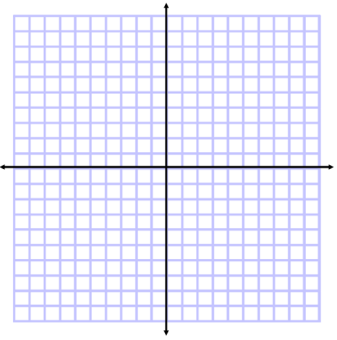 Degré 2, un coefficient dominant négatif et un terme constant positifDegré 2, un coefficient dominant positif et aucune A à ODegré 2, des A à O = -3 et 2